          Goody Bags for your Aggie!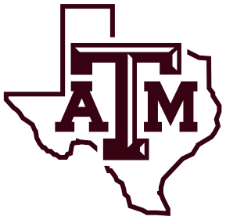     For Austin Texas A&M Mothers’ Club Members OnlyOur Aggie Moms’ Club will deliver Goody Bags full of treats for your Aggie prior to final exam week. Goody Bagswill include study break items such as popcorn, chex mix, cheese/peanut butter crackers, granola bars, pretzels, coffee/tea/cocoa single packs, candy, nuts, gum, mechanical pencil, gift cards.Order Deadline: March 29, 2019Order form and check must be post marked no later than Friday 03/29/2019 Delivery Date:  Friday, April 26, 2019We will contact your Aggie by email 1-2 days prior to our campus delivery. If a reminder is needed, we will also contact him/her by cell phone/text while on campus. If your Aggie does not pick up their goody bag or make arrangements to have a friend pick up by 2:00 p.m. we will donate their goody bag to our Veteran Student Goody Bag program.Make checks out to: Austin Texas A&M Mothers’ ClubMail order form and check to:Baerbel Dietze105 Rupen CourtLakeway, TX 78734Contact:  Baerbel Dietze (512) 947-1259    d_baerbel@hotmail.com 	                                                                                                                             **********************************Cut here and keep top portion for your records***************************** PLEASE PRINT CLEARLY!Your name __________________________________________________ Cell number _____________________________Email address ________________________________________________________________________________________Your Aggie’s Name ___________________________________________ Cell number _____________________________Email address ________________________________________________________________________________________ ___ Spring Goody Bag @ $30 each - Want to help distribute bags?  Join us at the MSC Bldg. on Delivery Day                                                                               Anytime between 9:00 a.m. and 2:00 p.m.  Just Come!   ___ Veteran Student Goody Bag @ $30 each        ___Total bags   ________Total Cost      ** ONLY MEMBERS CAN ORDER GOODY BAGS **HAVE MORE THAN ONE AGGIE? WANT TO SEND ONE TO YOUR AGGIE’S ROOMMATES OR FRIENDS? FILL OUT A FORM FOR EACH AGGIE RECEIVING A GOODY BAG!!!!!! 	We accept any type of major credit card (please print clearly) Card #: ______________________________________________________________ Expiration:			Name on Credit Card: ____________________________________________  Phone #: 				
Billing Zip Code: ______________________ CVV Code: 		___ Visa/Mastercard/AMEX___________________							______						________IF PAYING BY CHECK:	    Check #:			  Amount:		  Initials Processor		